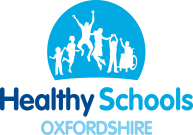  &              Windmill Community Nursery              Mill Lane   Chinnor   Oxfordshire   OX39 4RF                            Telephone/fax 01844 352106  e-mail office.2465@mill-lane.oxon.sch.uk                                                                    www.mill-lane.oxon.sch.ukAttendance record of Governors at Full Governing Body meetings, Mill Lane Community Primary School, 2017-18KeyP = Present     A = Apologies accepted     Ab = Absent      N/A = Not a governor at this time    M = Absent through medical reasons         JH Sept 201827/9/1722/11/1731/01/1814/03/1816/05/1804/07/18 Tineke van der PloegPPPPPPNeil SwanstonPPPPAPBeth Harper (Assoc Gov)PPPPPPChris FootePPPPPPKaren DewarAPMMMMElaine SteelN/APPPPPVictoria ChamletAPPPAPGraham BullPPAPPPSteve MoodyAAAPAAbLara ChaplinN/AN/APPPPRebecca MinterPPN/AN/AN/AN/AKatie SadlerN/AN/AN/AN/APPMargaret NoonN/AN/AN/AN/APP